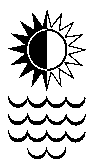 AGENDAApologies Minutes of the Meeting of 5 February 2019The draft Minutes of the meeting in Armidale have been circulated.Business arising from the Minutes Conference finances and website production and managing; reassessing subsidies for 2020 ASCS and beyondCorrespondence and Business arising from the CorrespondenceSubmissions:U of Vermont ClassicsANZ FoR (Fields of Research) Codes ReviewAHA (Australian Historical Association) Journal Rankings SchemeLatin at North Sydney Boys High SchoolAAH (Australian Academy of the Humanities) for their Future Humanities Workforce ProjectPresident’s commentsDiscussionSecretary’s Report 2019 (tabled at the AGM)Discussion (reserved for the AGM)Financial MattersTreasurer’s Report for 2019Membership Dues 2020Budget for 2020AuditorDiscussionAntichthonEditors’ Report (tabled)Copy-editingAntichthon BoardAHA Journal RankingsDiscussionConference Program Review Committee report (tabled)DiscussionFIEC report (tabled)ASCS candidate for FIEC ExecutiveDiscussionThesaurus Linguae Latinae (TLL) report (tabled)DiscussionEarly Career Award Rules and Procedures (Alison Griffith)DiscussionDouglas Kelly Australian Essay Competition Guidelines and Rules (Lea Beness)DiscussionAdditional scholarships and subsidiesECR/HDRFIEC attendanceASCS Conference attendanceDiscussionMatters for discussion Procedure for refereeing conference abstracts (Kathryn Welch)Timing of annual ASCS conferenceJanuary 2020	Gina SalapataASCS Honorary Secretary